Freshmen Leaders in Engineering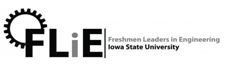 General Meeting—114 Marston HallFebruary 14th, 2013, 6:00-7:00pmAnnouncements:Representative(s) from Cyclone Business JetRepresentative(s) from Air Force ROTCFLiE Exec. Team announcementsImportant Dates:Next FLiE MeetingThursday, February 21st, 6:00-7:00pm, 114 MarstonTodd Sondag, an Iowa State graduate (BS ’04 Mechanical Engineering), will be presenting on the topics of networking and interviewingTonight’s MeetingAnnouncementsImportant DatesCommittees/Committee PicturesBreak into committees to continue planning for the semesterTake pictures in respective committeesWear FLiE T-shirt + jeans (if possible) Continue float planningFLiE Executive Contact Information:President: Austin Dorenkamp, ajd@iastate.eduVP of Committees: Joe Near, janear@iastate.eduVP of VEISHEA: TC Ringgenberg, tcringg@iastate.eduSecretary: Ashley Kohagen, akohagen@iastate.eduTreasurer: Augustine Villa, afvilla@iastate.eduCommunications Chair: Alex Wibholm, awibholm@iastate.eduEvents Chair: Amelia Medici, amedici@iastate.eduOutreach Chair: Nate Podjenski, nategpo@iastate.eduTutoring Chair: David Gardner, dwg@iastate.eduVEISHEA Co-Chair: Eric Feetterer, efeet@iastate.eduVEISHEA Co-Chair: Katie Woltkamp, ktwolt1@iastate.edu